P R O G R A M AI COLOQUIOCOMUNIDAD, MEMORIA Y PATRIMONIO DEL MAULE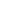 HORARIOTEMATICA10:00-Palabras de Bienvenida al Encuentro: Coordinador de MUSEOS DEL MAULE, Alejandro Morales Y. y Horacio Hernández A., Encargado de la VILLA CULTURAL HUILQUILEMU10:30-Exposición: “Consulta Previa a Pueblos Originarios: La persona en el centro del programa de Gobierno de la Presidenta Michel Bachelet”, Edgardo Cáceres, C.N.C.A.11:00-Exposición: “El rescate patrimonial de los pueblos originarios del Maule”, Pedro Espejo, Corporación ORIGENES.11:30-Exposición: “Rescate de la memoria en Huilquilemu: un libro  y un documental”, Ana María González Y. .12:00-Exposición: “Perspectivas y desafíos del Centro de Documentación Patrimonial”, Eduardo Bravo, Coordinador, UTalca.13:00-Almuerzo de Camaradería: Menú CriolloOpcional, costo unitario $ 4.000.-14:20-Información y Acuerdos.15:00-Exposición: “El surgimiento del Museo O’Higginiano: la aspiración de la comunidad talquina”, Gonzalo Olmedo E., DIBAM.15:30-Exposición: “Comunidad y Memoria, una nueva mirada: el caso del Museo Interactivo Audiovisual de Las Condes”, Francisco Piriz , PUC.16:00-Exposición: “Los Estudios Patrimoniales y los giros del Patrimonio Cultural”, Luis Alegría, Académico Facultad de Patrimonio Cultural y Educación, USEK.17:00- Palabras de Cierre.